石狮鹏山工贸学校关于2022年新生第二次补录对象预登记通知根据泉州市教育局招生工作要求，我校现有三年专空缺名额可以自主补录，在8月25日至8月26日中午12:00进行第二次补录生源登记，现将相关要求通知如下：第一类补录对象：泉州市内2022年初中毕业（在石狮参加中考优先），中考总分在385分以上且在泉州市中考中职招生信息管理平台没有被五年专、三年专录取的考生。学校将根据登记情况，择优录取。第二类补录对象：泉州地区外参加中考的考生，中考480分及以上的考生（总分不同的按比例折算）。往届生需提供初中毕业证书。 请符合条件的考生扫描下面二维码登记有关考生信息，学校将根据剩余计划情况，择优录取。登记即日起到8月26日中午12:00止。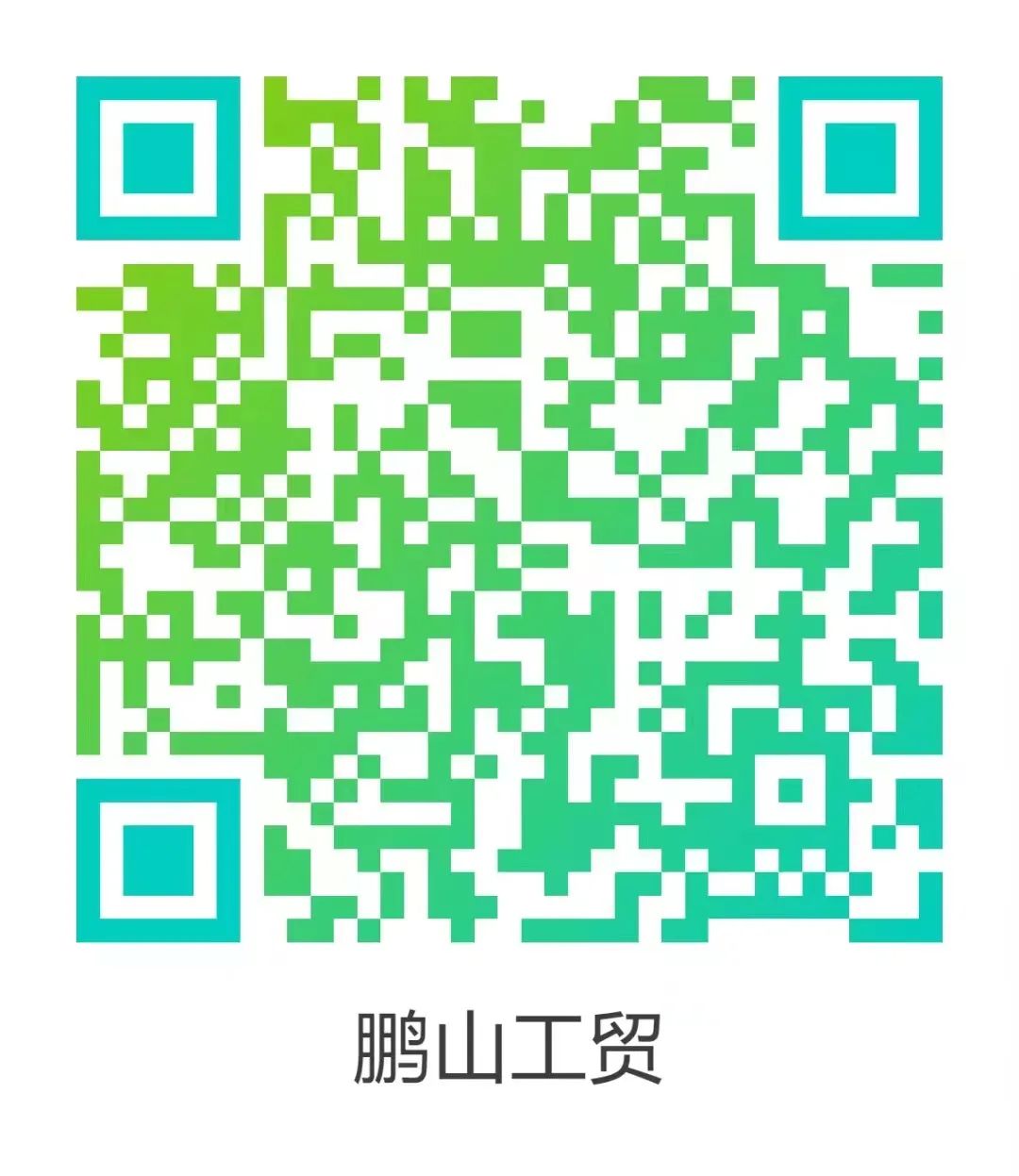 我校会对所有被补录者进行短信和电话确认，逐一通知。联系电话：0595-88576102